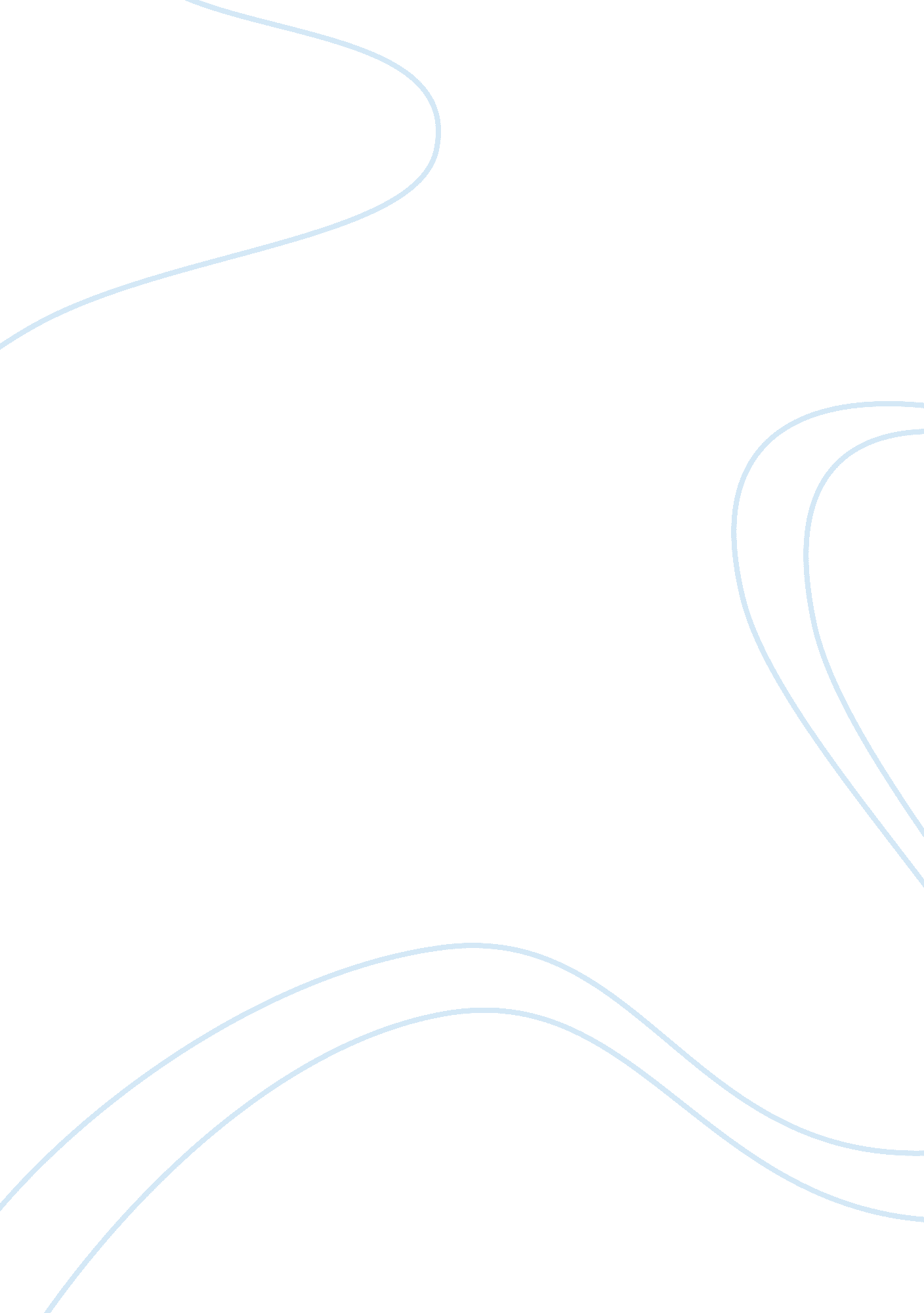 On making friendsLife, Friendship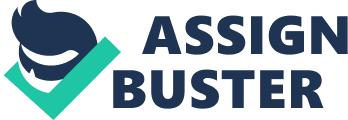 As ahuman being, one can hardly do without a friend, for life without friends will be a lonely voyage in the vast dark sea or one in the barren desert. Traly, a friend gives out light and warmth like a lamp. For this reason, I have always felt it a blessing if a friend comes to console me in my sadness, cheer me up in my low spirits, or heartedly share with me myhappiness. It is wonderful, too, to feel that someone is standing by me and ready to provide help and encouragement in my pursuit of a noble and glorious cause. For millions of years, people have heaped beautiful verses and essays uponfriendship. Yet, they, too, have mercilessly accused false friendship, for there are always some mean characters who approach you and act as dear friends when you are wealthy or influential, but desert or even betray you the instant you come down in the world or are entrapped by unfortunate things. Therefore, people all attach great importance to the recognition of true friendship. And a faithful friend is considered even more precious than a priceless pearl or a precious stone. The old saying " Afriend in need is a friendindeed" has become the teaching and standard for true friends. Still, it is natural that different people observe different principles in making friends. Some view it important to make friends with whom they may share similar interests or hobbies with. Others are liable to befriend VIPs so as to gain some favors or privileges. And I am of those who think very little of similarity or position or power. So long as a person has a heart of gold, being warm-hearted, selfless, honest, open-minded, but not brutal, cold, shortsighted nor narrow~minded, I am willing to make friends with him or her, give my due support and help, and remain faithful to him or her all my life. 